Interfraternity Council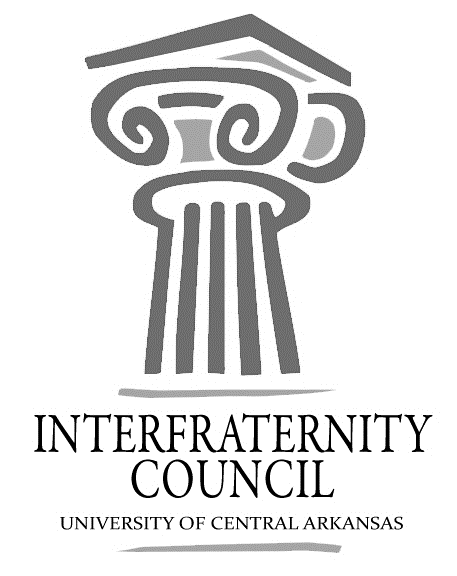 General MeetingUniversity of Central Arkansas Action ItemsWhat needs to be turned in by delegates, completed by exec board members, etcDecisions MadeWhat concrete decisions were made at this meeting?Upcoming DatesWhat important events and deadlines should you be looking out for?Commence Meeting:Delegate Roll CallGuest speakersExecutive DiscussionVP of Development – Steve MoorheadCareer services by the slice coming in early AprilVP of Recruitment – Drew EstesRecruitment roundtable next Wednesday, no ifc meetingWalk a mile donations end on 24th, shirts go live on 27th VP of Judicial Affairs – Drew Himstedt JBoard rep training session coming soonVP of Communications – Hayden MurryEveryone paid their duesApplied for SAFA Funding for Strike out HungerPresident – Matt LawrenceWalk a Mile in Her Shoes reminderShirt reminderMarch madness discussionFall basketball tournament IFC’s involvement with student bodyAdvisors’ ReportOld BusinessNew BusinessChapter ReportsAlpha Sigma Phi- No ReportBeta Upsilon Chi – No Report Kappa Sigma – No ReportPhi Gamma Delta – No ReportPhi Sigma Kappa – No ReportPi Kappa Alpha – No ReportSigma Nu – No ReportSigma Phi Epsilon – No ReportSigma Tau Gamma – No ReportEnd Meeting: Interfraternity Council Contact InformationPresident Matt LawrenceMlawrenc6@cub.uca.eduVP CommunicationsHayden MurryHayden.murry@ucaphigam.comVP Judicial AffairsDrew Himstedtjhimstedt1@cub.uca.eduVP RecruitmentDrew Estescestes1@cub.uca.eduVP Development Steve MoorheadSmoorhead1@cub.uca.eduucaifcexec@gmail.com